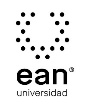 FICHA TÉCNICA DE CONSTRUCCIÓN DEL ÍTEMFICHA TÉCNICA DE CONSTRUCCIÓN DEL ÍTEMNo. Ítem: 1No. Ítem: 1No. Ítem: 1DATOS DEL ÍTEMDATOS DEL ÍTEMDATOS DEL AUTORPrograma académico: Programa académico: Prueba: Estrategias de Exportación, Importación, Logística e InternacionalizaciónPrueba: Estrategias de Exportación, Importación, Logística e InternacionalizaciónPrueba: Estrategias de Exportación, Importación, Logística e InternacionalizaciónPrueba: Estrategias de Exportación, Importación, Logística e InternacionalizaciónPrueba: Estrategias de Exportación, Importación, Logística e InternacionalizaciónPrueba: Estrategias de Exportación, Importación, Logística e InternacionalizaciónÍTEM: COMPETENCIA ESPECÍFICA, CONTEXTO, ENUNCIADO Y OPCIONES DE RESPUESTAÍTEM: COMPETENCIA ESPECÍFICA, CONTEXTO, ENUNCIADO Y OPCIONES DE RESPUESTAÍTEM: COMPETENCIA ESPECÍFICA, CONTEXTO, ENUNCIADO Y OPCIONES DE RESPUESTACompetencia específica señalada en el syllabus, que evalúa este ítem:Capacidad para analizar desde la teoría como desde la práctica, las oportunidades que del comercio surgen para las sociedades contemporáneas.Dominio de conceptos propios del comercio y de la práctica de negocios en un contexto nacional e internacional.Reconocimiento del contexto legislativo nacional en temas de comercio y aduanas.Reconocimiento de la relación sistémica entre las políticas nacionales y las oportunidades de negocio.Aprovechamiento de las oportunidades derivadas de los estímulos e impulsos que las naciones dan a las exportaciones de bienes y servicios en el marco de un costeo completo y una visión de negocios de largo plazo.Aprovechamiento de las oportunidades derivadas de los cambios del mercado internacional a favor de la importación de productos, bienes y servicios en el marco de un costeo completo y una visión estratégica de negocios de largo plazo.Capacidad para crear oportunidades de negocios en medio de los cambios propios del mercado de divisas y bienes y servicios a nivel global.Competencia específica señalada en el syllabus, que evalúa este ítem:Capacidad para analizar desde la teoría como desde la práctica, las oportunidades que del comercio surgen para las sociedades contemporáneas.Dominio de conceptos propios del comercio y de la práctica de negocios en un contexto nacional e internacional.Reconocimiento del contexto legislativo nacional en temas de comercio y aduanas.Reconocimiento de la relación sistémica entre las políticas nacionales y las oportunidades de negocio.Aprovechamiento de las oportunidades derivadas de los estímulos e impulsos que las naciones dan a las exportaciones de bienes y servicios en el marco de un costeo completo y una visión de negocios de largo plazo.Aprovechamiento de las oportunidades derivadas de los cambios del mercado internacional a favor de la importación de productos, bienes y servicios en el marco de un costeo completo y una visión estratégica de negocios de largo plazo.Capacidad para crear oportunidades de negocios en medio de los cambios propios del mercado de divisas y bienes y servicios a nivel global.Competencia específica señalada en el syllabus, que evalúa este ítem:Capacidad para analizar desde la teoría como desde la práctica, las oportunidades que del comercio surgen para las sociedades contemporáneas.Dominio de conceptos propios del comercio y de la práctica de negocios en un contexto nacional e internacional.Reconocimiento del contexto legislativo nacional en temas de comercio y aduanas.Reconocimiento de la relación sistémica entre las políticas nacionales y las oportunidades de negocio.Aprovechamiento de las oportunidades derivadas de los estímulos e impulsos que las naciones dan a las exportaciones de bienes y servicios en el marco de un costeo completo y una visión de negocios de largo plazo.Aprovechamiento de las oportunidades derivadas de los cambios del mercado internacional a favor de la importación de productos, bienes y servicios en el marco de un costeo completo y una visión estratégica de negocios de largo plazo.Capacidad para crear oportunidades de negocios en medio de los cambios propios del mercado de divisas y bienes y servicios a nivel global.CONTEXTO - Caso - situación problémica:Ha sido usted invitado a la reunión para revisar el perfil comercial del país objeto de la expansión comercial del producto insignia de su empresa. La empresa consultora contratada desarrolló su investigación con varios meses de anticipación, y se le ha invitado específicamente por su capacidad de interpretación de las últimas noticias observadas en la prensa. Observa el siguiente extracto: "Un espaldarazo a la recuperación y mejora de la competitividad de la industria dio el Gobierno, al aprobar por dos años más la reducción a cero aranceles de las importaciones de bienes de capital y materias primas que no se producen en el país." (Elpaís.com.co, 2013)Elpaís.com.co. (16 de agosto de 2013). http://www.elpais.com.co/. Recuperado de: www.elpais.com.co: http://www.elpais.com.co/elpais/economia/noticias/gobierno-reduce-cero-arancel-por-dos-anos-importacionesCONTEXTO - Caso - situación problémica:Ha sido usted invitado a la reunión para revisar el perfil comercial del país objeto de la expansión comercial del producto insignia de su empresa. La empresa consultora contratada desarrolló su investigación con varios meses de anticipación, y se le ha invitado específicamente por su capacidad de interpretación de las últimas noticias observadas en la prensa. Observa el siguiente extracto: "Un espaldarazo a la recuperación y mejora de la competitividad de la industria dio el Gobierno, al aprobar por dos años más la reducción a cero aranceles de las importaciones de bienes de capital y materias primas que no se producen en el país." (Elpaís.com.co, 2013)Elpaís.com.co. (16 de agosto de 2013). http://www.elpais.com.co/. Recuperado de: www.elpais.com.co: http://www.elpais.com.co/elpais/economia/noticias/gobierno-reduce-cero-arancel-por-dos-anos-importacionesCONTEXTO - Caso - situación problémica:Ha sido usted invitado a la reunión para revisar el perfil comercial del país objeto de la expansión comercial del producto insignia de su empresa. La empresa consultora contratada desarrolló su investigación con varios meses de anticipación, y se le ha invitado específicamente por su capacidad de interpretación de las últimas noticias observadas en la prensa. Observa el siguiente extracto: "Un espaldarazo a la recuperación y mejora de la competitividad de la industria dio el Gobierno, al aprobar por dos años más la reducción a cero aranceles de las importaciones de bienes de capital y materias primas que no se producen en el país." (Elpaís.com.co, 2013)Elpaís.com.co. (16 de agosto de 2013). http://www.elpais.com.co/. Recuperado de: www.elpais.com.co: http://www.elpais.com.co/elpais/economia/noticias/gobierno-reduce-cero-arancel-por-dos-anos-importacionesENUNCIADO:Luego de observar en la prensa el extracto anterior, ¿cuál sería la mejor opción para describir la relación entre la política comercial y los instrumentos de la política comercial?ENUNCIADO:Luego de observar en la prensa el extracto anterior, ¿cuál sería la mejor opción para describir la relación entre la política comercial y los instrumentos de la política comercial?ENUNCIADO:Luego de observar en la prensa el extracto anterior, ¿cuál sería la mejor opción para describir la relación entre la política comercial y los instrumentos de la política comercial?Opciones de respuesta
a. Los instrumentos financieros, como el arancel, ayudan al crecimiento de empresas.b. La liberalización de los mercados beneficia la realización de negocios de exportaciones.c. Promover las importaciones, obstaculiza el nacimiento de la producción nacional.d. El arancel es un instrumento de la política económica del comercio internacional.Opciones de respuesta
a. Los instrumentos financieros, como el arancel, ayudan al crecimiento de empresas.b. La liberalización de los mercados beneficia la realización de negocios de exportaciones.c. Promover las importaciones, obstaculiza el nacimiento de la producción nacional.d. El arancel es un instrumento de la política económica del comercio internacional.Opciones de respuesta
a. Los instrumentos financieros, como el arancel, ayudan al crecimiento de empresas.b. La liberalización de los mercados beneficia la realización de negocios de exportaciones.c. Promover las importaciones, obstaculiza el nacimiento de la producción nacional.d. El arancel es un instrumento de la política económica del comercio internacional.Opciones de respuesta
a. Los instrumentos financieros, como el arancel, ayudan al crecimiento de empresas.b. La liberalización de los mercados beneficia la realización de negocios de exportaciones.c. Promover las importaciones, obstaculiza el nacimiento de la producción nacional.d. El arancel es un instrumento de la política económica del comercio internacional.Opciones de respuesta
a. Los instrumentos financieros, como el arancel, ayudan al crecimiento de empresas.b. La liberalización de los mercados beneficia la realización de negocios de exportaciones.c. Promover las importaciones, obstaculiza el nacimiento de la producción nacional.d. El arancel es un instrumento de la política económica del comercio internacional.Opciones de respuesta
a. Los instrumentos financieros, como el arancel, ayudan al crecimiento de empresas.b. La liberalización de los mercados beneficia la realización de negocios de exportaciones.c. Promover las importaciones, obstaculiza el nacimiento de la producción nacional.d. El arancel es un instrumento de la política económica del comercio internacional.Opciones de respuesta
a. Los instrumentos financieros, como el arancel, ayudan al crecimiento de empresas.b. La liberalización de los mercados beneficia la realización de negocios de exportaciones.c. Promover las importaciones, obstaculiza el nacimiento de la producción nacional.d. El arancel es un instrumento de la política económica del comercio internacional.Opciones de respuesta
a. Los instrumentos financieros, como el arancel, ayudan al crecimiento de empresas.b. La liberalización de los mercados beneficia la realización de negocios de exportaciones.c. Promover las importaciones, obstaculiza el nacimiento de la producción nacional.d. El arancel es un instrumento de la política económica del comercio internacional.Opciones de respuesta
a. Los instrumentos financieros, como el arancel, ayudan al crecimiento de empresas.b. La liberalización de los mercados beneficia la realización de negocios de exportaciones.c. Promover las importaciones, obstaculiza el nacimiento de la producción nacional.d. El arancel es un instrumento de la política económica del comercio internacional.JUSTIFICACIÓN DE OPCIONES DE RESPUESTAJUSTIFICACIÓN DE OPCIONES DE RESPUESTAJUSTIFICACIÓN DE OPCIONES DE RESPUESTAPor qué NO es a: porque es una visión totalmente errada del concepto "arancel", ya que éste es un impuesto y no un instrumento financiero. Por qué NO es a: porque es una visión totalmente errada del concepto "arancel", ya que éste es un impuesto y no un instrumento financiero. Por qué NO es a: porque es una visión totalmente errada del concepto "arancel", ya que éste es un impuesto y no un instrumento financiero. Por qué NO es b: porque por no estar contextualizada con el objeto de la pregunta, es decir, no habla del arancel.Por qué NO es b: porque por no estar contextualizada con el objeto de la pregunta, es decir, no habla del arancel.Por qué NO es b: porque por no estar contextualizada con el objeto de la pregunta, es decir, no habla del arancel.Por qué NO es c: porque, aunque en esta clave se habla de las importaciones, no está contextualizada con el objeto de la pregunta, aunque sea una afirmación correcta.Por qué NO es c: porque, aunque en esta clave se habla de las importaciones, no está contextualizada con el objeto de la pregunta, aunque sea una afirmación correcta.Por qué NO es c: porque, aunque en esta clave se habla de las importaciones, no está contextualizada con el objeto de la pregunta, aunque sea una afirmación correcta.CLAVE Y JUSTIFICACIÓN.La clave d. es la mejor opción, en especial al hacer referencia al concepto "arancel" y al contexto sobre cómo el gobierno lo usa.CLAVE Y JUSTIFICACIÓN.La clave d. es la mejor opción, en especial al hacer referencia al concepto "arancel" y al contexto sobre cómo el gobierno lo usa.CLAVE Y JUSTIFICACIÓN.La clave d. es la mejor opción, en especial al hacer referencia al concepto "arancel" y al contexto sobre cómo el gobierno lo usa.ESPECIFICACIONES DE DISEÑO: DIBUJOS, ECUACIONES Y / O GRÁFICOS:ESPECIFICACIONES DE DISEÑO: DIBUJOS, ECUACIONES Y / O GRÁFICOS:ESPECIFICACIONES DE DISEÑO: DIBUJOS, ECUACIONES Y / O GRÁFICOS:FICHA TÉCNICA DE CONSTRUCCIÓN DEL ÍTEMFICHA TÉCNICA DE CONSTRUCCIÓN DEL ÍTEMNo. Ítem: 2No. Ítem: 2No. Ítem: 2DATOS DEL ÍTEMDATOS DEL ÍTEMDATOS DEL AUTORPrograma académico: Administración de empresasPrograma académico: Administración de empresasPrueba: Estrategias de Exportación, Importación, Logística e InternacionalizaciónPrueba: Estrategias de Exportación, Importación, Logística e InternacionalizaciónPrueba: Estrategias de Exportación, Importación, Logística e InternacionalizaciónPrueba: Estrategias de Exportación, Importación, Logística e InternacionalizaciónPrueba: Estrategias de Exportación, Importación, Logística e InternacionalizaciónPrueba: Estrategias de Exportación, Importación, Logística e InternacionalizaciónÍTEM: COMPETENCIA ESPECÍFICA, CONTEXTO, ENUNCIADO Y OPCIONES DE RESPUESTAÍTEM: COMPETENCIA ESPECÍFICA, CONTEXTO, ENUNCIADO Y OPCIONES DE RESPUESTAÍTEM: COMPETENCIA ESPECÍFICA, CONTEXTO, ENUNCIADO Y OPCIONES DE RESPUESTACompetencia específica señalada en el syllabus, que evalúa este ítem:Capacidad para analizar desde la teoría como desde la práctica, las oportunidades que del comercio surgen para las sociedades contemporáneas.Dominio de conceptos propios del comercio y de la práctica de negocios en un contexto nacional e internacional.Reconocimiento del contexto legislativo nacional en temas de comercio y aduanas.Reconocimiento de la relación sistémica entre las políticas nacionales y las oportunidades de negocio.Aprovechamiento de las oportunidades derivadas de los estímulos e impulsos que las naciones dan a las exportaciones de bienes y servicios en el marco de un costeo completo y una visión de negocios de largo plazo.Aprovechamiento de las oportunidades derivadas de los cambios del mercado internacional a favor de la importación de productos, bienes y servicios en el marco de un costeo completo y una visión estratégica de negocios de largo plazo.Capacidad para crear oportunidades de negocios en medio de los cambios propios del mercado de divisas y bienes y servicios a nivel global.Competencia específica señalada en el syllabus, que evalúa este ítem:Capacidad para analizar desde la teoría como desde la práctica, las oportunidades que del comercio surgen para las sociedades contemporáneas.Dominio de conceptos propios del comercio y de la práctica de negocios en un contexto nacional e internacional.Reconocimiento del contexto legislativo nacional en temas de comercio y aduanas.Reconocimiento de la relación sistémica entre las políticas nacionales y las oportunidades de negocio.Aprovechamiento de las oportunidades derivadas de los estímulos e impulsos que las naciones dan a las exportaciones de bienes y servicios en el marco de un costeo completo y una visión de negocios de largo plazo.Aprovechamiento de las oportunidades derivadas de los cambios del mercado internacional a favor de la importación de productos, bienes y servicios en el marco de un costeo completo y una visión estratégica de negocios de largo plazo.Capacidad para crear oportunidades de negocios en medio de los cambios propios del mercado de divisas y bienes y servicios a nivel global.Competencia específica señalada en el syllabus, que evalúa este ítem:Capacidad para analizar desde la teoría como desde la práctica, las oportunidades que del comercio surgen para las sociedades contemporáneas.Dominio de conceptos propios del comercio y de la práctica de negocios en un contexto nacional e internacional.Reconocimiento del contexto legislativo nacional en temas de comercio y aduanas.Reconocimiento de la relación sistémica entre las políticas nacionales y las oportunidades de negocio.Aprovechamiento de las oportunidades derivadas de los estímulos e impulsos que las naciones dan a las exportaciones de bienes y servicios en el marco de un costeo completo y una visión de negocios de largo plazo.Aprovechamiento de las oportunidades derivadas de los cambios del mercado internacional a favor de la importación de productos, bienes y servicios en el marco de un costeo completo y una visión estratégica de negocios de largo plazo.Capacidad para crear oportunidades de negocios en medio de los cambios propios del mercado de divisas y bienes y servicios a nivel global.CONTEXTO - Caso - situación problémica:"Se trata de una Empresa de índole familiar, fundada por inmigrantes a Bogotá, en los años 60. Aprendieron a hacer calzado de manera artesanal en las zapaterías de los barrios tradicionales de la capital. Las primeras ventas las realizaron viajando con el producto a los municipios más importantes de Boyacá, y luego entrando con cautela al mercado de la ciudad. En la actualidad generan cerca de 80 empleos directos." "Puesto que no somos importadores directos de los cueros, pegantes y demás. Hemos conversado con los proveedores para que bajen los precios, pero ellos nos han dicho que los aranceles ad valoren, el IVA y en general las tarifas de impuestos, les impiden vendernos las materias primas y los insumos a precios más bajos." Garzón M. (2006) Cuaderno de Casos de Investigación Universidad EAN. Los párrafos son parte de un extracto del caso titulado Botas y Botines y el último párrafo en donde se describen obstáculos al comercio se requiere saber calcular el precio base para realizar el pago de impuestos en destino.CONTEXTO - Caso - situación problémica:"Se trata de una Empresa de índole familiar, fundada por inmigrantes a Bogotá, en los años 60. Aprendieron a hacer calzado de manera artesanal en las zapaterías de los barrios tradicionales de la capital. Las primeras ventas las realizaron viajando con el producto a los municipios más importantes de Boyacá, y luego entrando con cautela al mercado de la ciudad. En la actualidad generan cerca de 80 empleos directos." "Puesto que no somos importadores directos de los cueros, pegantes y demás. Hemos conversado con los proveedores para que bajen los precios, pero ellos nos han dicho que los aranceles ad valoren, el IVA y en general las tarifas de impuestos, les impiden vendernos las materias primas y los insumos a precios más bajos." Garzón M. (2006) Cuaderno de Casos de Investigación Universidad EAN. Los párrafos son parte de un extracto del caso titulado Botas y Botines y el último párrafo en donde se describen obstáculos al comercio se requiere saber calcular el precio base para realizar el pago de impuestos en destino.CONTEXTO - Caso - situación problémica:"Se trata de una Empresa de índole familiar, fundada por inmigrantes a Bogotá, en los años 60. Aprendieron a hacer calzado de manera artesanal en las zapaterías de los barrios tradicionales de la capital. Las primeras ventas las realizaron viajando con el producto a los municipios más importantes de Boyacá, y luego entrando con cautela al mercado de la ciudad. En la actualidad generan cerca de 80 empleos directos." "Puesto que no somos importadores directos de los cueros, pegantes y demás. Hemos conversado con los proveedores para que bajen los precios, pero ellos nos han dicho que los aranceles ad valoren, el IVA y en general las tarifas de impuestos, les impiden vendernos las materias primas y los insumos a precios más bajos." Garzón M. (2006) Cuaderno de Casos de Investigación Universidad EAN. Los párrafos son parte de un extracto del caso titulado Botas y Botines y el último párrafo en donde se describen obstáculos al comercio se requiere saber calcular el precio base para realizar el pago de impuestos en destino.ENUNCIADO:Para calcular el valor de impuesto a pagar por el cobro de un arancel Ad Valorem se requiere:ENUNCIADO:Para calcular el valor de impuesto a pagar por el cobro de un arancel Ad Valorem se requiere:ENUNCIADO:Para calcular el valor de impuesto a pagar por el cobro de un arancel Ad Valorem se requiere:Opciones de respuesta
a. Un monto en moneda local determinado por la autoridad de aduana.b. Un monto fijo en moneda local y un porcentaje del valor del bien.c. Precios de referencia estipulados por la autoridad aduanera local.d. Un porcentaje del valor de la mercancía estipulado por la autoridad.Opciones de respuesta
a. Un monto en moneda local determinado por la autoridad de aduana.b. Un monto fijo en moneda local y un porcentaje del valor del bien.c. Precios de referencia estipulados por la autoridad aduanera local.d. Un porcentaje del valor de la mercancía estipulado por la autoridad.Opciones de respuesta
a. Un monto en moneda local determinado por la autoridad de aduana.b. Un monto fijo en moneda local y un porcentaje del valor del bien.c. Precios de referencia estipulados por la autoridad aduanera local.d. Un porcentaje del valor de la mercancía estipulado por la autoridad.Opciones de respuesta
a. Un monto en moneda local determinado por la autoridad de aduana.b. Un monto fijo en moneda local y un porcentaje del valor del bien.c. Precios de referencia estipulados por la autoridad aduanera local.d. Un porcentaje del valor de la mercancía estipulado por la autoridad.Opciones de respuesta
a. Un monto en moneda local determinado por la autoridad de aduana.b. Un monto fijo en moneda local y un porcentaje del valor del bien.c. Precios de referencia estipulados por la autoridad aduanera local.d. Un porcentaje del valor de la mercancía estipulado por la autoridad.Opciones de respuesta
a. Un monto en moneda local determinado por la autoridad de aduana.b. Un monto fijo en moneda local y un porcentaje del valor del bien.c. Precios de referencia estipulados por la autoridad aduanera local.d. Un porcentaje del valor de la mercancía estipulado por la autoridad.Opciones de respuesta
a. Un monto en moneda local determinado por la autoridad de aduana.b. Un monto fijo en moneda local y un porcentaje del valor del bien.c. Precios de referencia estipulados por la autoridad aduanera local.d. Un porcentaje del valor de la mercancía estipulado por la autoridad.Opciones de respuesta
a. Un monto en moneda local determinado por la autoridad de aduana.b. Un monto fijo en moneda local y un porcentaje del valor del bien.c. Precios de referencia estipulados por la autoridad aduanera local.d. Un porcentaje del valor de la mercancía estipulado por la autoridad.Opciones de respuesta
a. Un monto en moneda local determinado por la autoridad de aduana.b. Un monto fijo en moneda local y un porcentaje del valor del bien.c. Precios de referencia estipulados por la autoridad aduanera local.d. Un porcentaje del valor de la mercancía estipulado por la autoridad.JUSTIFICACIÓN DE OPCIONES DE RESPUESTAJUSTIFICACIÓN DE OPCIONES DE RESPUESTAJUSTIFICACIÓN DE OPCIONES DE RESPUESTAPor qué NO es a: porque representa una forma diferente de cobrar aranceles y que se denomina arancel específico.  Por qué NO es a: porque representa una forma diferente de cobrar aranceles y que se denomina arancel específico.  Por qué NO es a: porque representa una forma diferente de cobrar aranceles y que se denomina arancel específico.  Por qué NO es b: porque representa una forma diferente de cobrar aranceles y que se denomina arancel combinado.Por qué NO es b: porque representa una forma diferente de cobrar aranceles y que se denomina arancel combinado.Por qué NO es b: porque representa una forma diferente de cobrar aranceles y que se denomina arancel combinado.Por qué NO es c: porque no es una forma de arancel.Por qué NO es c: porque no es una forma de arancel.Por qué NO es c: porque no es una forma de arancel.CLAVE Y JUSTIFICACIÓN.La clave d. es la mejor opción por reflejar un cálculo sobre el valor de la mercancía.CLAVE Y JUSTIFICACIÓN.La clave d. es la mejor opción por reflejar un cálculo sobre el valor de la mercancía.CLAVE Y JUSTIFICACIÓN.La clave d. es la mejor opción por reflejar un cálculo sobre el valor de la mercancía.ESPECIFICACIONES DE DISEÑO: DIBUJOS, ECUACIONES Y / O GRÁFICOS:ESPECIFICACIONES DE DISEÑO: DIBUJOS, ECUACIONES Y / O GRÁFICOS:ESPECIFICACIONES DE DISEÑO: DIBUJOS, ECUACIONES Y / O GRÁFICOS:FICHA TÉCNICA DE CONSTRUCCIÓN DEL ÍTEMFICHA TÉCNICA DE CONSTRUCCIÓN DEL ÍTEMNo. Ítem: 3No. Ítem: 3No. Ítem: 3DATOS DEL ÍTEMDATOS DEL ÍTEMDATOS DEL AUTORPrograma académico: Administración de EmpresasPrograma académico: Administración de EmpresasPrueba: Estrategias de Exportación, Importación, Logística e Internacionalización Prueba: Estrategias de Exportación, Importación, Logística e Internacionalización Prueba: Estrategias de Exportación, Importación, Logística e Internacionalización Prueba: Estrategias de Exportación, Importación, Logística e Internacionalización Prueba: Estrategias de Exportación, Importación, Logística e Internacionalización Prueba: Estrategias de Exportación, Importación, Logística e Internacionalización ÍTEM: COMPETENCIA ESPECÍFICA, CONTEXTO, ENUNCIADO Y OPCIONES DE RESPUESTAÍTEM: COMPETENCIA ESPECÍFICA, CONTEXTO, ENUNCIADO Y OPCIONES DE RESPUESTAÍTEM: COMPETENCIA ESPECÍFICA, CONTEXTO, ENUNCIADO Y OPCIONES DE RESPUESTACompetencia específica señalada en el syllabus, que evalúa este ítem:Capacidad para analizar desde la teoría como desde la práctica, las oportunidades que del comercio surgen para las sociedades contemporáneas.Dominio de conceptos propios del comercio y de la práctica de negocios en un contexto nacional e internacional.Reconocimiento del contexto legislativo nacional en temas de comercio y aduanas.Reconocimiento de la relación sistémica entre las políticas nacionales y las oportunidades de negocio.Aprovechamiento de las oportunidades derivadas de los estímulos e impulsos que las naciones dan a las exportaciones de bienes y servicios en el marco de un costeo completo y una visión de negocios de largo plazo.Aprovechamiento de las oportunidades derivadas de los cambios del mercado internacional a favor de la importación de productos, bienes y servicios en el marco de un costeo completo y una visión estratégica de negocios de largo plazo.Capacidad para crear oportunidades de negocios en medio de los cambios propios del mercado de divisas y bienes y servicios a nivel global.Competencia específica señalada en el syllabus, que evalúa este ítem:Capacidad para analizar desde la teoría como desde la práctica, las oportunidades que del comercio surgen para las sociedades contemporáneas.Dominio de conceptos propios del comercio y de la práctica de negocios en un contexto nacional e internacional.Reconocimiento del contexto legislativo nacional en temas de comercio y aduanas.Reconocimiento de la relación sistémica entre las políticas nacionales y las oportunidades de negocio.Aprovechamiento de las oportunidades derivadas de los estímulos e impulsos que las naciones dan a las exportaciones de bienes y servicios en el marco de un costeo completo y una visión de negocios de largo plazo.Aprovechamiento de las oportunidades derivadas de los cambios del mercado internacional a favor de la importación de productos, bienes y servicios en el marco de un costeo completo y una visión estratégica de negocios de largo plazo.Capacidad para crear oportunidades de negocios en medio de los cambios propios del mercado de divisas y bienes y servicios a nivel global.Competencia específica señalada en el syllabus, que evalúa este ítem:Capacidad para analizar desde la teoría como desde la práctica, las oportunidades que del comercio surgen para las sociedades contemporáneas.Dominio de conceptos propios del comercio y de la práctica de negocios en un contexto nacional e internacional.Reconocimiento del contexto legislativo nacional en temas de comercio y aduanas.Reconocimiento de la relación sistémica entre las políticas nacionales y las oportunidades de negocio.Aprovechamiento de las oportunidades derivadas de los estímulos e impulsos que las naciones dan a las exportaciones de bienes y servicios en el marco de un costeo completo y una visión de negocios de largo plazo.Aprovechamiento de las oportunidades derivadas de los cambios del mercado internacional a favor de la importación de productos, bienes y servicios en el marco de un costeo completo y una visión estratégica de negocios de largo plazo.Capacidad para crear oportunidades de negocios en medio de los cambios propios del mercado de divisas y bienes y servicios a nivel global.CONTEXTO - Caso - situación problémica:"Se trata de una Empresa de índole familiar, fundada por inmigrantes a Bogotá, en los años 60. Aprendieron a hacer calzado de manera artesanal en las zapaterías de los barrios tradicionales de la capital. Las primeras ventas las realizaron viajando con el producto a los municipios más importantes de Boyacá, y luego entrando con cautela al mercado de la ciudad. En la actualidad generan cerca de 80 empleos directos." "Sin embargo, el contrabando y ahora la llegada abrupta de los chinos al mercado colombiano se relaciona con zapatos de combate. Estos hechos refuerzan la idea de que es mejor no llevar el producto al terreno del calzado de consumo masivo, sino seguir produciendo calzado diferenciado, con buena calidad incorporada." Garzón M. (2006) Cuaderno de Casos de Investigación Universidad EAN.CONTEXTO - Caso - situación problémica:"Se trata de una Empresa de índole familiar, fundada por inmigrantes a Bogotá, en los años 60. Aprendieron a hacer calzado de manera artesanal en las zapaterías de los barrios tradicionales de la capital. Las primeras ventas las realizaron viajando con el producto a los municipios más importantes de Boyacá, y luego entrando con cautela al mercado de la ciudad. En la actualidad generan cerca de 80 empleos directos." "Sin embargo, el contrabando y ahora la llegada abrupta de los chinos al mercado colombiano se relaciona con zapatos de combate. Estos hechos refuerzan la idea de que es mejor no llevar el producto al terreno del calzado de consumo masivo, sino seguir produciendo calzado diferenciado, con buena calidad incorporada." Garzón M. (2006) Cuaderno de Casos de Investigación Universidad EAN.CONTEXTO - Caso - situación problémica:"Se trata de una Empresa de índole familiar, fundada por inmigrantes a Bogotá, en los años 60. Aprendieron a hacer calzado de manera artesanal en las zapaterías de los barrios tradicionales de la capital. Las primeras ventas las realizaron viajando con el producto a los municipios más importantes de Boyacá, y luego entrando con cautela al mercado de la ciudad. En la actualidad generan cerca de 80 empleos directos." "Sin embargo, el contrabando y ahora la llegada abrupta de los chinos al mercado colombiano se relaciona con zapatos de combate. Estos hechos refuerzan la idea de que es mejor no llevar el producto al terreno del calzado de consumo masivo, sino seguir produciendo calzado diferenciado, con buena calidad incorporada." Garzón M. (2006) Cuaderno de Casos de Investigación Universidad EAN.ENUNCIADO:Los párrafos son parte de un extracto del caso titulado Botas y Botines y el segundo extracto evidencia la existencia de débiles estructuras éticas frente al cumplimiento de las normas locales o internacionales de comercio como:ENUNCIADO:Los párrafos son parte de un extracto del caso titulado Botas y Botines y el segundo extracto evidencia la existencia de débiles estructuras éticas frente al cumplimiento de las normas locales o internacionales de comercio como:ENUNCIADO:Los párrafos son parte de un extracto del caso titulado Botas y Botines y el segundo extracto evidencia la existencia de débiles estructuras éticas frente al cumplimiento de las normas locales o internacionales de comercio como:Opciones de respuesta
a. La llegada abrupta de mercancía de China.b. El ingreso de contrabando al país destino.c. La mala planeación estratégica de calzado.d. La ausencia de calidad en la producción.Opciones de respuesta
a. La llegada abrupta de mercancía de China.b. El ingreso de contrabando al país destino.c. La mala planeación estratégica de calzado.d. La ausencia de calidad en la producción.Opciones de respuesta
a. La llegada abrupta de mercancía de China.b. El ingreso de contrabando al país destino.c. La mala planeación estratégica de calzado.d. La ausencia de calidad en la producción.Opciones de respuesta
a. La llegada abrupta de mercancía de China.b. El ingreso de contrabando al país destino.c. La mala planeación estratégica de calzado.d. La ausencia de calidad en la producción.Opciones de respuesta
a. La llegada abrupta de mercancía de China.b. El ingreso de contrabando al país destino.c. La mala planeación estratégica de calzado.d. La ausencia de calidad en la producción.Opciones de respuesta
a. La llegada abrupta de mercancía de China.b. El ingreso de contrabando al país destino.c. La mala planeación estratégica de calzado.d. La ausencia de calidad en la producción.Opciones de respuesta
a. La llegada abrupta de mercancía de China.b. El ingreso de contrabando al país destino.c. La mala planeación estratégica de calzado.d. La ausencia de calidad en la producción.Opciones de respuesta
a. La llegada abrupta de mercancía de China.b. El ingreso de contrabando al país destino.c. La mala planeación estratégica de calzado.d. La ausencia de calidad en la producción.Opciones de respuesta
a. La llegada abrupta de mercancía de China.b. El ingreso de contrabando al país destino.c. La mala planeación estratégica de calzado.d. La ausencia de calidad en la producción.JUSTIFICACIÓN DE OPCIONES DE RESPUESTAJUSTIFICACIÓN DE OPCIONES DE RESPUESTAJUSTIFICACIÓN DE OPCIONES DE RESPUESTAPor qué NO es a: porque no es la mejor explicación de una estructura ética débil, pues en una economía de libre mercado se está expuesto al contexto internacional.  Por qué NO es a: porque no es la mejor explicación de una estructura ética débil, pues en una economía de libre mercado se está expuesto al contexto internacional.  Por qué NO es a: porque no es la mejor explicación de una estructura ética débil, pues en una economía de libre mercado se está expuesto al contexto internacional.  Por qué NO es c: porque no representa una falla ética sino de gestión, al presentar el concepto de planeación estratégica.Por qué NO es c: porque no representa una falla ética sino de gestión, al presentar el concepto de planeación estratégica.Por qué NO es c: porque no representa una falla ética sino de gestión, al presentar el concepto de planeación estratégica.Por qué NO es d: porque al no referir aspectos éticos sino operativos que terminan por bajar la calidad en la producción de un fabricante.Por qué NO es d: porque al no referir aspectos éticos sino operativos que terminan por bajar la calidad en la producción de un fabricante.Por qué NO es d: porque al no referir aspectos éticos sino operativos que terminan por bajar la calidad en la producción de un fabricante.CLAVE Y JUSTIFICACIÓN.La clave es b porque es la mejor representación de la existencia de estructuras éticas débiles al demostrar que el contrabando desestimula la productividad local y amenaza a la industria naciente de un país.CLAVE Y JUSTIFICACIÓN.La clave es b porque es la mejor representación de la existencia de estructuras éticas débiles al demostrar que el contrabando desestimula la productividad local y amenaza a la industria naciente de un país.CLAVE Y JUSTIFICACIÓN.La clave es b porque es la mejor representación de la existencia de estructuras éticas débiles al demostrar que el contrabando desestimula la productividad local y amenaza a la industria naciente de un país.ESPECIFICACIONES DE DISEÑO: DIBUJOS, ECUACIONES Y / O GRÁFICOS:ESPECIFICACIONES DE DISEÑO: DIBUJOS, ECUACIONES Y / O GRÁFICOS:ESPECIFICACIONES DE DISEÑO: DIBUJOS, ECUACIONES Y / O GRÁFICOS:FICHA TÉCNICA DE CONSTRUCCIÓN DEL ÍTEMFICHA TÉCNICA DE CONSTRUCCIÓN DEL ÍTEMNo. Ítem: 4No. Ítem: 4No. Ítem: 4DATOS DEL ÍTEMDATOS DEL ÍTEMDATOS DEL AUTORPrograma académico: Administración de EmpresasPrograma académico: Administración de EmpresasPrueba: Estrategas de Exportación, Importación, Logística e InternacionalizaciónPrueba: Estrategas de Exportación, Importación, Logística e InternacionalizaciónPrueba: Estrategas de Exportación, Importación, Logística e InternacionalizaciónPrueba: Estrategas de Exportación, Importación, Logística e InternacionalizaciónPrueba: Estrategas de Exportación, Importación, Logística e InternacionalizaciónPrueba: Estrategas de Exportación, Importación, Logística e InternacionalizaciónÍTEM: COMPETENCIA ESPECÍFICA, CONTEXTO, ENUNCIADO Y OPCIONES DE RESPUESTAÍTEM: COMPETENCIA ESPECÍFICA, CONTEXTO, ENUNCIADO Y OPCIONES DE RESPUESTAÍTEM: COMPETENCIA ESPECÍFICA, CONTEXTO, ENUNCIADO Y OPCIONES DE RESPUESTACompetencia específica señalada en el syllabus, que evalúa este ítem:Capacidad para analizar desde la teoría como desde la práctica, las oportunidades que del comercio surgen para las sociedades contemporáneas.Dominio de conceptos propios del comercio y de la práctica de negocios en un contexto nacional e internacional.Reconocimiento del contexto legislativo nacional en temas de comercio y aduanas.Reconocimiento de la relación sistémica entre las políticas nacionales y las oportunidades de negocio.Aprovechamiento de las oportunidades derivadas de los estímulos e impulsos que las naciones dan a las exportaciones de bienes y servicios en el marco de un costeo completo y una visión de negocios de largo plazo.Aprovechamiento de las oportunidades derivadas de los cambios del mercado internacional a favor de la importación de productos, bienes y servicios en el marco de un costeo completo y una visión estratégica de negocios de largo plazo.Capacidad para crear oportunidades de negocios en medio de los cambios propios del mercado de divisas y bienes y servicios a nivel global.Competencia específica señalada en el syllabus, que evalúa este ítem:Capacidad para analizar desde la teoría como desde la práctica, las oportunidades que del comercio surgen para las sociedades contemporáneas.Dominio de conceptos propios del comercio y de la práctica de negocios en un contexto nacional e internacional.Reconocimiento del contexto legislativo nacional en temas de comercio y aduanas.Reconocimiento de la relación sistémica entre las políticas nacionales y las oportunidades de negocio.Aprovechamiento de las oportunidades derivadas de los estímulos e impulsos que las naciones dan a las exportaciones de bienes y servicios en el marco de un costeo completo y una visión de negocios de largo plazo.Aprovechamiento de las oportunidades derivadas de los cambios del mercado internacional a favor de la importación de productos, bienes y servicios en el marco de un costeo completo y una visión estratégica de negocios de largo plazo.Capacidad para crear oportunidades de negocios en medio de los cambios propios del mercado de divisas y bienes y servicios a nivel global.Competencia específica señalada en el syllabus, que evalúa este ítem:Capacidad para analizar desde la teoría como desde la práctica, las oportunidades que del comercio surgen para las sociedades contemporáneas.Dominio de conceptos propios del comercio y de la práctica de negocios en un contexto nacional e internacional.Reconocimiento del contexto legislativo nacional en temas de comercio y aduanas.Reconocimiento de la relación sistémica entre las políticas nacionales y las oportunidades de negocio.Aprovechamiento de las oportunidades derivadas de los estímulos e impulsos que las naciones dan a las exportaciones de bienes y servicios en el marco de un costeo completo y una visión de negocios de largo plazo.Aprovechamiento de las oportunidades derivadas de los cambios del mercado internacional a favor de la importación de productos, bienes y servicios en el marco de un costeo completo y una visión estratégica de negocios de largo plazo.Capacidad para crear oportunidades de negocios en medio de los cambios propios del mercado de divisas y bienes y servicios a nivel global.CONTEXTO - Caso - situación problémica:En una acalorada discusión entre el Director de Mercadeo y el director de la Planta de Producción de la empresa XYZ, dedicada a la fabricación de refrescos con presencia comercial tanto local como internacional, se contendía sobre las responsabilidades de actividades producto de lo que, según uno de los participantes, era correspondiente a la distribución física internacional y según el otro era Logística Integral. El caso en particular, los tiene enfrentados ya que el embalaje, al incluir materiales publicitarios de la empresa, generaría costos elevados.CONTEXTO - Caso - situación problémica:En una acalorada discusión entre el Director de Mercadeo y el director de la Planta de Producción de la empresa XYZ, dedicada a la fabricación de refrescos con presencia comercial tanto local como internacional, se contendía sobre las responsabilidades de actividades producto de lo que, según uno de los participantes, era correspondiente a la distribución física internacional y según el otro era Logística Integral. El caso en particular, los tiene enfrentados ya que el embalaje, al incluir materiales publicitarios de la empresa, generaría costos elevados.CONTEXTO - Caso - situación problémica:En una acalorada discusión entre el Director de Mercadeo y el director de la Planta de Producción de la empresa XYZ, dedicada a la fabricación de refrescos con presencia comercial tanto local como internacional, se contendía sobre las responsabilidades de actividades producto de lo que, según uno de los participantes, era correspondiente a la distribución física internacional y según el otro era Logística Integral. El caso en particular, los tiene enfrentados ya que el embalaje, al incluir materiales publicitarios de la empresa, generaría costos elevados.ENUNCIADO:Según su análisis, esta cuenta la debe asumir el área de:ENUNCIADO:Según su análisis, esta cuenta la debe asumir el área de:ENUNCIADO:Según su análisis, esta cuenta la debe asumir el área de:Opciones de respuestaa. Logística, ya que los productos son exportados y deben llevar la marca de la empresa para posicionarse.b. Mercadeo, ya que incluir elementos de publicidad, es particular a las funciones del mercadeo.c. Mercadeo, ya que realizar un embalaje con publicidad ayuda a cumplir los principios de la logística.d. Logística, ya que realizar un embalaje correcto es parte de sus funciones, producto del tránsito internacional.Opciones de respuestaa. Logística, ya que los productos son exportados y deben llevar la marca de la empresa para posicionarse.b. Mercadeo, ya que incluir elementos de publicidad, es particular a las funciones del mercadeo.c. Mercadeo, ya que realizar un embalaje con publicidad ayuda a cumplir los principios de la logística.d. Logística, ya que realizar un embalaje correcto es parte de sus funciones, producto del tránsito internacional.Opciones de respuestaa. Logística, ya que los productos son exportados y deben llevar la marca de la empresa para posicionarse.b. Mercadeo, ya que incluir elementos de publicidad, es particular a las funciones del mercadeo.c. Mercadeo, ya que realizar un embalaje con publicidad ayuda a cumplir los principios de la logística.d. Logística, ya que realizar un embalaje correcto es parte de sus funciones, producto del tránsito internacional.Opciones de respuestaa. Logística, ya que los productos son exportados y deben llevar la marca de la empresa para posicionarse.b. Mercadeo, ya que incluir elementos de publicidad, es particular a las funciones del mercadeo.c. Mercadeo, ya que realizar un embalaje con publicidad ayuda a cumplir los principios de la logística.d. Logística, ya que realizar un embalaje correcto es parte de sus funciones, producto del tránsito internacional.Opciones de respuestaa. Logística, ya que los productos son exportados y deben llevar la marca de la empresa para posicionarse.b. Mercadeo, ya que incluir elementos de publicidad, es particular a las funciones del mercadeo.c. Mercadeo, ya que realizar un embalaje con publicidad ayuda a cumplir los principios de la logística.d. Logística, ya que realizar un embalaje correcto es parte de sus funciones, producto del tránsito internacional.Opciones de respuestaa. Logística, ya que los productos son exportados y deben llevar la marca de la empresa para posicionarse.b. Mercadeo, ya que incluir elementos de publicidad, es particular a las funciones del mercadeo.c. Mercadeo, ya que realizar un embalaje con publicidad ayuda a cumplir los principios de la logística.d. Logística, ya que realizar un embalaje correcto es parte de sus funciones, producto del tránsito internacional.Opciones de respuestaa. Logística, ya que los productos son exportados y deben llevar la marca de la empresa para posicionarse.b. Mercadeo, ya que incluir elementos de publicidad, es particular a las funciones del mercadeo.c. Mercadeo, ya que realizar un embalaje con publicidad ayuda a cumplir los principios de la logística.d. Logística, ya que realizar un embalaje correcto es parte de sus funciones, producto del tránsito internacional.Opciones de respuestaa. Logística, ya que los productos son exportados y deben llevar la marca de la empresa para posicionarse.b. Mercadeo, ya que incluir elementos de publicidad, es particular a las funciones del mercadeo.c. Mercadeo, ya que realizar un embalaje con publicidad ayuda a cumplir los principios de la logística.d. Logística, ya que realizar un embalaje correcto es parte de sus funciones, producto del tránsito internacional.Opciones de respuestaa. Logística, ya que los productos son exportados y deben llevar la marca de la empresa para posicionarse.b. Mercadeo, ya que incluir elementos de publicidad, es particular a las funciones del mercadeo.c. Mercadeo, ya que realizar un embalaje con publicidad ayuda a cumplir los principios de la logística.d. Logística, ya que realizar un embalaje correcto es parte de sus funciones, producto del tránsito internacional.JUSTIFICACIÓN DE OPCIONES DE RESPUESTAJUSTIFICACIÓN DE OPCIONES DE RESPUESTAJUSTIFICACIÓN DE OPCIONES DE RESPUESTAPor qué NO es a: porque dado que el empaque y embalaje para exportación, cumplen funciones de protección por encima de las de información. Por qué NO es a: porque dado que el empaque y embalaje para exportación, cumplen funciones de protección por encima de las de información. Por qué NO es a: porque dado que el empaque y embalaje para exportación, cumplen funciones de protección por encima de las de información. Por qué NO es c: porque los principios de la logística no riñen con los del mercadeo, sin embargo, en cuestión de costos, cada área a de asumir cómo agrega valor a sus procesos.Por qué NO es c: porque los principios de la logística no riñen con los del mercadeo, sin embargo, en cuestión de costos, cada área a de asumir cómo agrega valor a sus procesos.Por qué NO es c: porque los principios de la logística no riñen con los del mercadeo, sin embargo, en cuestión de costos, cada área a de asumir cómo agrega valor a sus procesos.Por qué NO es d: porque, aunque es clara la función de la logística, los sobrecostos por publicidad no lo son.Por qué NO es d: porque, aunque es clara la función de la logística, los sobrecostos por publicidad no lo son.Por qué NO es d: porque, aunque es clara la función de la logística, los sobrecostos por publicidad no lo son.CLAVE Y JUSTIFICACIÓN.La clave b. es la correcta porque la cuenta por los sobrecostos, debe asumirse más por el área de Mercadeo, a causa de la publicidad. Recuerde que la Distribución Física Internacional, tiene sus fundamentos en el mercadeo y la logística en la integración de los procesos de la empresa.CLAVE Y JUSTIFICACIÓN.La clave b. es la correcta porque la cuenta por los sobrecostos, debe asumirse más por el área de Mercadeo, a causa de la publicidad. Recuerde que la Distribución Física Internacional, tiene sus fundamentos en el mercadeo y la logística en la integración de los procesos de la empresa.CLAVE Y JUSTIFICACIÓN.La clave b. es la correcta porque la cuenta por los sobrecostos, debe asumirse más por el área de Mercadeo, a causa de la publicidad. Recuerde que la Distribución Física Internacional, tiene sus fundamentos en el mercadeo y la logística en la integración de los procesos de la empresa.ESPECIFICACIONES DE DISEÑO: DIBUJOS, ECUACIONES Y / O GRÁFICOS:ESPECIFICACIONES DE DISEÑO: DIBUJOS, ECUACIONES Y / O GRÁFICOS:ESPECIFICACIONES DE DISEÑO: DIBUJOS, ECUACIONES Y / O GRÁFICOS:FICHA TÉCNICA DE CONSTRUCCIÓN DEL ÍTEMFICHA TÉCNICA DE CONSTRUCCIÓN DEL ÍTEMNo. Ítem: 5No. Ítem: 5No. Ítem: 5DATOS DEL ÍTEMDATOS DEL ÍTEMDATOS DEL AUTORPrograma académico: Administración de EmpresasPrograma académico: Administración de EmpresasPrueba: Estrategas de Exportación, Importación, Logística e InternacionalizaciónPrueba: Estrategas de Exportación, Importación, Logística e InternacionalizaciónPrueba: Estrategas de Exportación, Importación, Logística e InternacionalizaciónPrueba: Estrategas de Exportación, Importación, Logística e InternacionalizaciónPrueba: Estrategas de Exportación, Importación, Logística e InternacionalizaciónPrueba: Estrategas de Exportación, Importación, Logística e InternacionalizaciónÍTEM: COMPETENCIA ESPECÍFICA, CONTEXTO, ENUNCIADO Y OPCIONES DE RESPUESTAÍTEM: COMPETENCIA ESPECÍFICA, CONTEXTO, ENUNCIADO Y OPCIONES DE RESPUESTAÍTEM: COMPETENCIA ESPECÍFICA, CONTEXTO, ENUNCIADO Y OPCIONES DE RESPUESTACompetencia específica señalada en el syllabus, que evalúa este ítem:Capacidad para analizar desde la teoría como desde la práctica, las oportunidades que del comercio surgen para las sociedades contemporáneas.Dominio de conceptos propios del comercio y de la práctica de negocios en un contexto nacional e internacional.Reconocimiento del contexto legislativo nacional en temas de comercio y aduanas.Reconocimiento de la relación sistémica entre las políticas nacionales y las oportunidades de negocio.Aprovechamiento de las oportunidades derivadas de los estímulos e impulsos que lasnaciones dan a las exportaciones de bienes y servicios en el marco de un costeo completo y una visión de negocios de largo plazo.Aprovechamiento de las oportunidades derivadas de los cambios del mercado internacional a favor de la importación de productos, bienes y servicios en el marco de un costeo completo y una visión estratégica de negocios de largo plazo.Capacidad para crear oportunidades de negocios en medio de los cambios propios del mercado de divisas y bienes y servicios a nivel global.Competencia específica señalada en el syllabus, que evalúa este ítem:Capacidad para analizar desde la teoría como desde la práctica, las oportunidades que del comercio surgen para las sociedades contemporáneas.Dominio de conceptos propios del comercio y de la práctica de negocios en un contexto nacional e internacional.Reconocimiento del contexto legislativo nacional en temas de comercio y aduanas.Reconocimiento de la relación sistémica entre las políticas nacionales y las oportunidades de negocio.Aprovechamiento de las oportunidades derivadas de los estímulos e impulsos que lasnaciones dan a las exportaciones de bienes y servicios en el marco de un costeo completo y una visión de negocios de largo plazo.Aprovechamiento de las oportunidades derivadas de los cambios del mercado internacional a favor de la importación de productos, bienes y servicios en el marco de un costeo completo y una visión estratégica de negocios de largo plazo.Capacidad para crear oportunidades de negocios en medio de los cambios propios del mercado de divisas y bienes y servicios a nivel global.Competencia específica señalada en el syllabus, que evalúa este ítem:Capacidad para analizar desde la teoría como desde la práctica, las oportunidades que del comercio surgen para las sociedades contemporáneas.Dominio de conceptos propios del comercio y de la práctica de negocios en un contexto nacional e internacional.Reconocimiento del contexto legislativo nacional en temas de comercio y aduanas.Reconocimiento de la relación sistémica entre las políticas nacionales y las oportunidades de negocio.Aprovechamiento de las oportunidades derivadas de los estímulos e impulsos que lasnaciones dan a las exportaciones de bienes y servicios en el marco de un costeo completo y una visión de negocios de largo plazo.Aprovechamiento de las oportunidades derivadas de los cambios del mercado internacional a favor de la importación de productos, bienes y servicios en el marco de un costeo completo y una visión estratégica de negocios de largo plazo.Capacidad para crear oportunidades de negocios en medio de los cambios propios del mercado de divisas y bienes y servicios a nivel global.CONTEXTO - Caso - situación problémica:"En 1997, explotó la fuerte crisis del almacén de gran superficie "M", que aunque era socio de El Pino Ltda., se demoró en los pagos llevando a la empresa entre 1997 y 1998, a una situación de total liquidez." aspecto que señaló uno de sus directivos al expresar:"¿Pero Carlos nos vamos a quebrar teniendo la experiencia que hemos acumulado, habiendo sobrevivido a semejante apertura de los 90?" Nieto M., Pérez R. (2006) Cuaderno de Casos de Investigación Universidad EAN.CONTEXTO - Caso - situación problémica:"En 1997, explotó la fuerte crisis del almacén de gran superficie "M", que aunque era socio de El Pino Ltda., se demoró en los pagos llevando a la empresa entre 1997 y 1998, a una situación de total liquidez." aspecto que señaló uno de sus directivos al expresar:"¿Pero Carlos nos vamos a quebrar teniendo la experiencia que hemos acumulado, habiendo sobrevivido a semejante apertura de los 90?" Nieto M., Pérez R. (2006) Cuaderno de Casos de Investigación Universidad EAN.CONTEXTO - Caso - situación problémica:"En 1997, explotó la fuerte crisis del almacén de gran superficie "M", que aunque era socio de El Pino Ltda., se demoró en los pagos llevando a la empresa entre 1997 y 1998, a una situación de total liquidez." aspecto que señaló uno de sus directivos al expresar:"¿Pero Carlos nos vamos a quebrar teniendo la experiencia que hemos acumulado, habiendo sobrevivido a semejante apertura de los 90?" Nieto M., Pérez R. (2006) Cuaderno de Casos de Investigación Universidad EAN.ENUNCIADO:Los párrafos anteriores son extractos del caso titulado Empresa El Pino Ltda y en particular el segundo extracto refleja un hito en las políticas económicas de Colombia relacionadas con su:ENUNCIADO:Los párrafos anteriores son extractos del caso titulado Empresa El Pino Ltda y en particular el segundo extracto refleja un hito en las políticas económicas de Colombia relacionadas con su:ENUNCIADO:Los párrafos anteriores son extractos del caso titulado Empresa El Pino Ltda y en particular el segundo extracto refleja un hito en las políticas económicas de Colombia relacionadas con su:Opciones de respuesta
a. Comercio internacional.b. Mercadotecnia internacional.c. Política económica local.d. Comercio exterior.Opciones de respuesta
a. Comercio internacional.b. Mercadotecnia internacional.c. Política económica local.d. Comercio exterior.Opciones de respuesta
a. Comercio internacional.b. Mercadotecnia internacional.c. Política económica local.d. Comercio exterior.Opciones de respuesta
a. Comercio internacional.b. Mercadotecnia internacional.c. Política económica local.d. Comercio exterior.Opciones de respuesta
a. Comercio internacional.b. Mercadotecnia internacional.c. Política económica local.d. Comercio exterior.Opciones de respuesta
a. Comercio internacional.b. Mercadotecnia internacional.c. Política económica local.d. Comercio exterior.Opciones de respuesta
a. Comercio internacional.b. Mercadotecnia internacional.c. Política económica local.d. Comercio exterior.Opciones de respuesta
a. Comercio internacional.b. Mercadotecnia internacional.c. Política económica local.d. Comercio exterior.Opciones de respuesta
a. Comercio internacional.b. Mercadotecnia internacional.c. Política económica local.d. Comercio exterior.JUSTIFICACIÓN DE OPCIONES DE RESPUESTAJUSTIFICACIÓN DE OPCIONES DE RESPUESTAJUSTIFICACIÓN DE OPCIONES DE RESPUESTAPor qué NO es a: porque ese concepto representa al sistema de comercio general al interior del cual se ajustan las estructuras nacionales, con sus particularidades sociales, tecnológicas, educacionales y normativas reflejadas en su Comercio Exterior. Por qué NO es a: porque ese concepto representa al sistema de comercio general al interior del cual se ajustan las estructuras nacionales, con sus particularidades sociales, tecnológicas, educacionales y normativas reflejadas en su Comercio Exterior. Por qué NO es a: porque ese concepto representa al sistema de comercio general al interior del cual se ajustan las estructuras nacionales, con sus particularidades sociales, tecnológicas, educacionales y normativas reflejadas en su Comercio Exterior. Por qué NO es b: porque si bien la mercadotecnia internacional es una estrategia de promoción, para el caso de un país o nación ésta no contempla la transformación legal de normas de aduana, cambios y transportes.Por qué NO es b: porque si bien la mercadotecnia internacional es una estrategia de promoción, para el caso de un país o nación ésta no contempla la transformación legal de normas de aduana, cambios y transportes.Por qué NO es b: porque si bien la mercadotecnia internacional es una estrategia de promoción, para el caso de un país o nación ésta no contempla la transformación legal de normas de aduana, cambios y transportes.Por qué NO es c: porque es una respuesta demasiado amplia pues la política económica debe responder no solo a los temas del comercio sino de tipo monetario y fiscal de la sociedad en general.Por qué NO es c: porque es una respuesta demasiado amplia pues la política económica debe responder no solo a los temas del comercio sino de tipo monetario y fiscal de la sociedad en general.Por qué NO es c: porque es una respuesta demasiado amplia pues la política económica debe responder no solo a los temas del comercio sino de tipo monetario y fiscal de la sociedad en general.CLAVE Y JUSTIFICACIÓN.La clave d. es la mejor respuesta de las posibles especialmente a causa de los cambios y transformaciones internos que son esenciales dentro de la estructura legal de una nación a fin de homologar y estandarizar los temas aduaneros, de logística, cambiarios y de comercio para poder conectarse con los demás países y sus mercados.CLAVE Y JUSTIFICACIÓN.La clave d. es la mejor respuesta de las posibles especialmente a causa de los cambios y transformaciones internos que son esenciales dentro de la estructura legal de una nación a fin de homologar y estandarizar los temas aduaneros, de logística, cambiarios y de comercio para poder conectarse con los demás países y sus mercados.CLAVE Y JUSTIFICACIÓN.La clave d. es la mejor respuesta de las posibles especialmente a causa de los cambios y transformaciones internos que son esenciales dentro de la estructura legal de una nación a fin de homologar y estandarizar los temas aduaneros, de logística, cambiarios y de comercio para poder conectarse con los demás países y sus mercados.ESPECIFICACIONES DE DISEÑO: DIBUJOS, ECUACIONES Y / O GRÁFICOS:ESPECIFICACIONES DE DISEÑO: DIBUJOS, ECUACIONES Y / O GRÁFICOS:ESPECIFICACIONES DE DISEÑO: DIBUJOS, ECUACIONES Y / O GRÁFICOS: